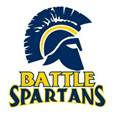 What is it?(Grades: 10;  Credit: 1;  Type: Biological Science)Prerequisite: Physics 1Honors Recommendation: Approval from 9th grade science teacherBiology is a course that explores the topics of cellular biology, genetics, life processes, and  ecological relationships.  Along with an understanding of broad biological concepts and principles, an emphasis is placed on personal needs and societal issues.  Lab activities stress thinking, inquiry and process skills.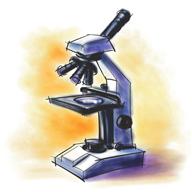 Who should take it?This is a required course for ALL       students.This is a prerequisite course for       many other science electives.What are the expectations?This is a life science which provides the foundational understanding for all other life science electives.  Students will be expected to take effective notes, study outside of class and be able to apply knowledge to new situations.  Students will maintain a science notebook which will act as your reference for the course.  Collaboration is expected on many activities.Honors vs. General?Honors Biology explores the same fundamental biological concepts as Biology.  However, it requires a more detailed and in-depth analysis of selected biological concepts.  The course provides more opportunities for long-term assignments and projects.  Intensive writing and reading assignments require students possess above average language and critical thinking skills.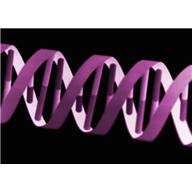 What will you study?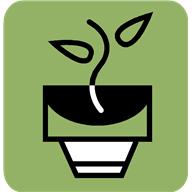 ThemeTopicsLabs/ ActivitesSemester OneSemester OneSemester OneWhat is living?Characteristics of lifeLevels of organizationCells (intro.)Living, nonliving, dead labSoybean plantsMicroscopesBody balance and DiseaseHomeostasisCell membraneWaterCell sizeOsmosis labJoe cellGel Cell RacesCloning and CancerDNAmitosisStrawberry DNA extractionDNA fingerprintStem cellsKaryotypesmeiosisPlanaria labMutationsHuman/ agricultural variationProtein synthesis GeneticsBiotechnologyBrassica labSemester TwoSemester TwoSemester TwoEnergy through the ecosystemFood chains food webs energy pyramidsAfrican safariEnergy through the organismAtoms, molecules and bondsPhotosynthesisCellular respirationFuel cell demonstrationChromatographyBurning food labMatter (nutrition and disease)Nutrient cyclesMacromoleculesEnzymesSoybean plant dataFood labelLiver labHuman Impact Population ecologybiodiversityDeer gameSomething for everyoneMost wanted postersEnd of Course ExamEnd of Course ExamEnd of Course ExamNature around youClassificationBoone county organismsJelly belly key